Prepiši v zvezek in izračunajPonovi pravila pri množenju z 10, 100, 1000!!!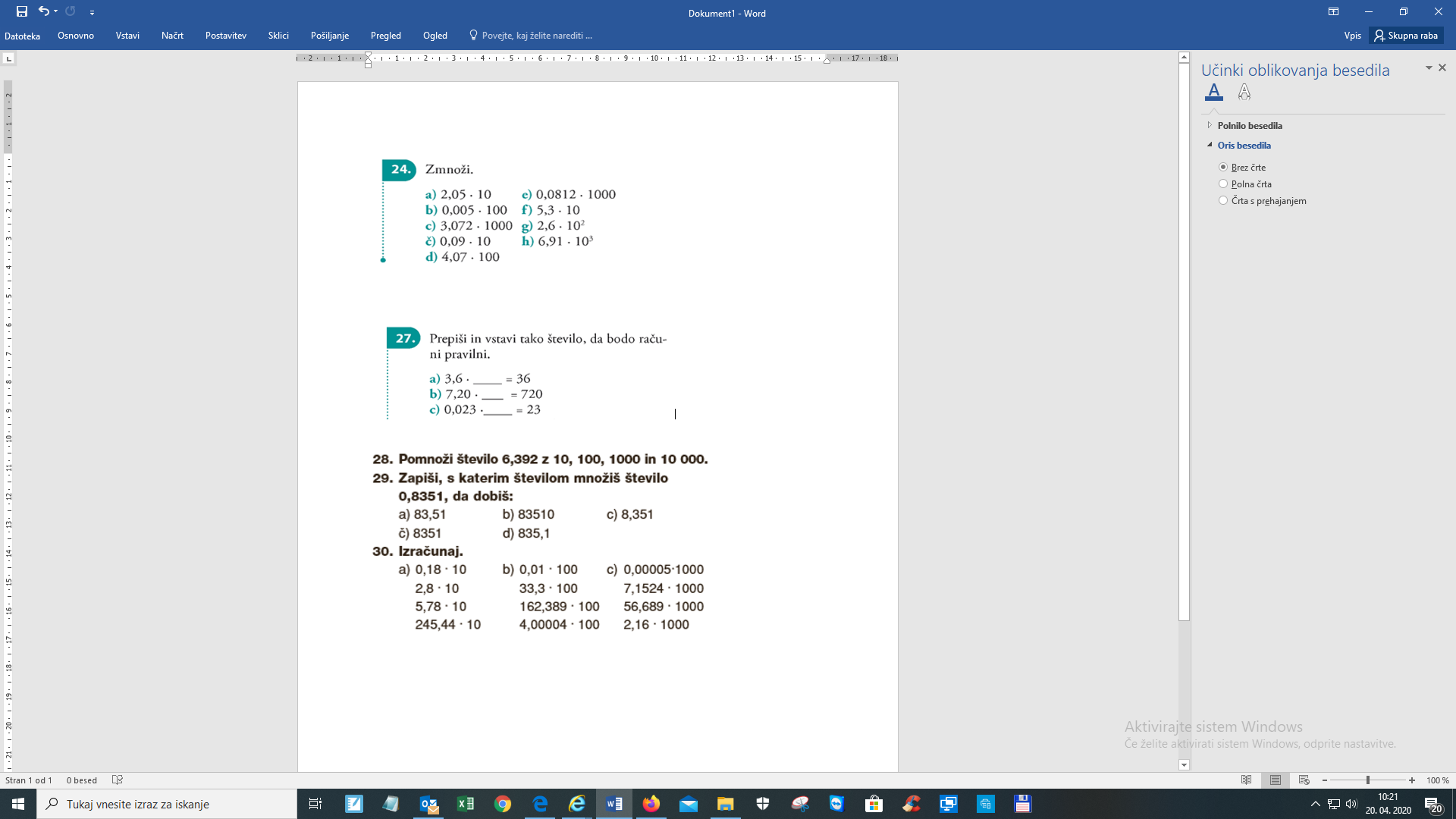 Svoje delo fotkaj ali skeniraj in oddaj v spletni učilnici.Polonca Teran